DeafBlind Interpreting:Competencies Survey2017DeafBlind Interpreting National Training and Resource CenterRegional Resource Center on DeafnessWestern Oregon University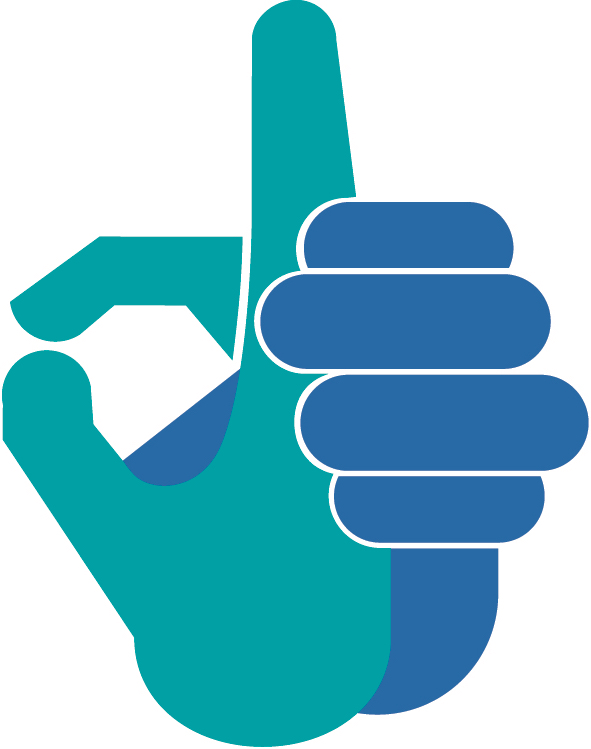 Copyright and Funding Information© 2018 	DeafBlind Interpreting National Training and Resource Center		Regional Resource Center on Deafness		Western Oregon UniversityThe DeafBlind Interpreting National Training and Resource Center is funded (2017 - 2021) by the US Department of Education, Rehabilitation Services Administration, CFDA #184.160D, Training of Interpreters Who Are Deaf and Individuals Who Are DeafBlind. 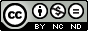 DeafBlind Interpreting: Toward Effective Practice is licensed under a Creative Commons Attribution-NonCommercial-NoDerivs 3.0 License. www.creativecommons.org/licenses/by-nc-nd/3.0/. Permission is granted to copy and disseminate this document for educational purposes, provided the DeafBlind Interpreting National Resource Training and Resource Center is credited as the source and referenced appropriately on any such copies.Federal Disclaimer: The contents of this document were developed under a grant from the Department of Education. However, the content does not necessarily represent the policy of the Department of Education, and does not necessarily assume endorsement by the Federal government. OverviewThe materials presented here on interpreting with DeafBlind people are intended for interpreters and interpreter educators, as well as for DeafBlind people seeking resources on advocacy and working with interpreters. There is also information useful to researchers, interpreter coordinators, vocational rehabilitation specialists, and others seeking to increase their knowledge in this area.This document is available in electronic format on the DBI website at www.dbinterpreting.org. It can also be found in the DBI digital repository online at http://digitalcommons.wou.edu/dbi, and in the NCDB Library. DeafBlind Interpreting National Training and Resource CenterWestern Oregon University 345 North Monmouth Ave. Monmouth, OR 97361 dbi@wou.eduAbout DBI
In 2017, Western Oregon University’s Regional Resource Center on Deafness (RRCD) was awarded five-year federal funding to establish a national center on DeafBlind interpreting. 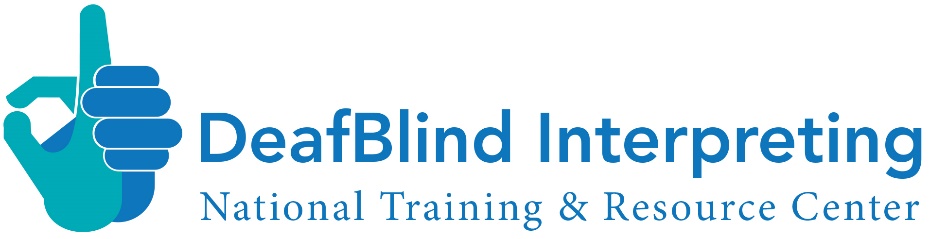 With a strong commitment to evidence-based practice, the DeafBlind Interpreting National Training and Resource Center (DBI) was established. The goal of the Center is to enhance communication access for persons who are DeafBlind by increasing the number of interpreters able to effectively interpret utilizing tactile communication and other strategies. The Center’s corpus of work falls within two broad-based activities: (1) conduction of a training program and (2) provision of a resource center and repository for service providers, including interpreters, who seek information to better serve their constituents. DBI is located on the Western Oregon University campus in Monmouth, 25 miles west of the Oregon School for the Deaf in the capital of Salem. For over 50 years, Western has been awarded funding to support pre-professionals in fields such as interpreter training, Deaf and hard of hearing education, and rehabilitation counseling. Grant awards from the Rehabilitation Services Administration (RSA) and the Office of Special Education Programs (OSEP) continue to support innovative educational programs and emerging research and practice in these fields. 
DBI VisionDBI envisions a world that celebrates the life and culture of DeafBlind persons, a world where DeafBlind people have influence and control over their destiny and dreams.DBI MissionThe mission of DBI is to honor the diversity and range of communication preferences of DeafBlind individuals, or those who have a combination of vision and hearing loss, by increasing the range and number of culturally-competent and qualified interpreters and mentors.AcknowledgementsThis document is part of a larger publication. A great many stakeholders contributed to DeafBlind Interpreting: Toward Effective Practice, both in content and preparation. They represent DeafBlind professionals and consumers, working Deaf and hearing interpreters, interpreter educators, vocational rehabilitation professionals, advocacy agency personnel, and others with a connection to DeafBlind individuals. DBI gratefully acknowledges all who took the time for thoughtful engagement in the project’s interviews, focus groups, and surveys. Without their active participation, this report would not have been possible. In particular, we would like to acknowledge the following individuals:The project’s primary consultants for their insights, commitment and guidance in the project’s development and implementation: Jelica Nuccioaj granda2017-2021 Core Team Members for their role as project advisors:Jelica Nuccioaj grandaRoberto CabreraJason HerbersRebecca Cowan-StoryTerra EdwardsNeeds Assessment designers, implementers, and synthesizers, for their direction and contributions to the gathering and analyzing of data:Needs Assessment Development Team: CM Hall, Heather Holmes, Cheryl DavisAnnotated Bibliography: The National Task Force on DeafBlind Interpreting with collaboration from The National Center on Deaf-BlindnessSurvey Design: CM Hall, Heather Holmes (DBI)
Evaluation Consultants: Sybille Guy & Patrick Aldrich of The Research Institute - Center on Research, Evaluation & Analysis Focus Groups and Interview Facilitators: CM Hall & Heather Holmes (DBI), Roberto Cabrera, Ian Guzman Aranda, and Chad A. LudwigExpert Reviewers who vetted the competencies for helping ensure the validity and integrity of the Domains and Competencies yielded by the data:Rhonda JacobsKaren PetronioSteven CollinsRoberto CabreraRebecca Cowan-StoryTerra EdwardsShelley Engstrom-KestelPreparers of the publication for providing backbone to the Needs Assessment report:Editors: CM Hall, Heather HolmesReport Author: Pauline AnnarinoTechnology and Online Designer: Elayne KuletzGraphic and Layout Designer: Elayne Kuletz & Heather HolmesGrants and Contracts Technician: Konnie SayersFederal Reviewer: Kristen Rhinehart-FernandezCopy Editor: Melanie ThorntonExecutive SummaryAn online survey of 612 respondents conducted in October of 2017 assessed the perceived importance of eight competencies related to DeafBlind interpreting and the extent to which DeafBlind interpreters demonstrate these competencies on a regular basis.These eight competencies present various skills and knowledge related to DeafBlind interpreting:Respect for DeafBlind individuals’ autonomy - making their own decisions An understanding of the different interpreting demands between visual ASL and tactile ASL (e.g., adding visual or audio description of the visual environment) Knowledge of different types of communication options and techniques needed for tactile communication, and the ability to match an individual’s language preference (signed languages, close vision/tactile, haptics)Fluency in ASL, TASL, and PTASL Respect for diversity in the DeafBlind community Knowledge and understanding of hearing loss and vision loss Knowledge and understanding of accessibility and how to use various technologies (e.g., ALDs, visual description, orientation and mobility) Familiarity with vocational rehabilitation and its various settings/community partners (e.g., appointments, job shadowing, job coaching, on the job training, job interviews, career counseling)In general, all eight competencies are viewed as important. None of them is regarded as unimportant although there is some distinction between them. Overall, Respect for DeafBlind individuals’ autonomy was rated as very important by nine in ten respondents. In addition, it is also the highest ranked competency in terms of importance. In a related question, when asked to identify the most important skill to have as a DeafBlind interpreter, over one in four selected respect. However, only one in three felt that this competency is demonstrated by DeafBlind interpreters either almost always or very often.Similarly, the remaining seven competencies were rated as important, with about four in five rating both Knowledge of different types of communication options and techniques for tactile communication and Respect for diversity in the DeafBlind community as very important. Both were subsequently ranked high in importance amongst the eight competencies. Once again, though, respondents did not see these competencies occurring frequently in DeafBlind interpreters.The rankings in terms of importance for the eight competencies are below, together with the proportion of respondents ranking them highest. As these somewhat low proportions demonstrate, (for example, just 29.8% of respondents ranked Respect for DeafBlind Individuals’ Autonomy as the most important competency), respondents were divided about which competency to rank highest in terms of importance as they viewed them all as important skills to have. Rankings therefore varied from ‘1’ (highest) to ‘8’ (lowest) for the competencies. One notable exception is Familiarity with vocational rehabilitation where fully half of respondents ranked this as the least important competency. Only one-third rated it as very important.Respect for DeafBlind individuals’ autonomy - making their own decisions -29.8%Familiarity with vocational rehabilitation and its various settings/community partners – 14.7%Knowledge of different types of communication options and techniques needed for tactile communication, and the ability to match an individual’s language preference - 14.7%Fluency in ASL, TASL, and PTASL – 13.5%Respect for diversity in the DeafBlind community – 11.0%Knowledge and understanding of hearing loss and vision loss – 9.9%An understanding of the different interpreting demands between visual ASL and tactile ASL – 3.4%Knowledge and understanding of accessibility and how to use various technologies - 3.0%While Fluency of ASL, TASL, and PTASL is seen as important overall, only 13.5% ranked it highest among the eight competencies. In a related question, however, two in five viewed knowledge of tactile/protactile ASL as the most important skill a DeafBlind interpreter should possess.About two in five DeafBlind interpreters received formal training for DeafBlind interpreting through an Interpreter Training Program, and the remaining interpreters trained via workshops, conferences, or working with DeafBlind community members or other experienced DeafBlind interpreters. Subsequently, only about one-third are satisfied with their training. Among those who expressed dissatisfaction, nearly all are interested in additional training.As these eight competencies are viewed as important for DeafBlind interpreting and training for DeafBlind interpreting has been found lacking, this is a clear indication that additional training focusing on these competencies would be of high benefit to the interpreter community as well as the DeafBlind community. Survey BackgroundThe DeafBlind Interpreting National Training and Resource Center (DBI) conducted a needs assessment survey to assess how DeafBlind interpreters and other stakeholders rate and assess eight competencies of DeafBlind interpreters. The survey invitation was sent to all members of the DeafBlind Member Section of the Registry of Interpreters for the Deaf, and the Professionals Serving DeafBlind Consumers email distribution list. Additionally, the survey invitation was distributed via the following Facebook groups and pages:DBIDiscover Interpreting NTFDBI, the National Task Force on DeafBlind InterpretingRegistry of Interpreters for the DeafCertified Deaf InterpreterSupport Service Providers for our DeafBlind CommunitySeabeck DeafBlind RetreatState Coordinators of the Deaf ListservThe National Clearinghouse of Rehabilitation Training MaterialsThe Regional Resource Center on Deafness at Western Oregon UniversityOnline responses were captured using the Qualtrics survey platform. The survey opened on Tuesday, October 3rd and closed on Sunday, October 15th, 2017. An informed consent page explained the background and purpose of the survey; respondents who agreed to the terms were subsequently able to participate in the survey.A total of 690 survey responses were collected. During the database preparation, two (2) respondents failed to agree to the consent form. Another 27 responses were completed by respondents residing outside of the United States; therefore, the respondents were also sent to the “thank you” page without answering any more questions. An additional 49 responses were deleted as the respondents answered only the first question. The final database contains 612 responses. As some questions were voluntary and other questions were based on specific previous survey answers (meaning respondents had to answer in a specific way to a previous question to see a follow-up question), respondents did not complete all questions; some also dropped out before they finished the survey.All percentages given are based on those who answered the specific question. Percentages may not add to 100% due to rounding. In questions with multiple responses, percentages do not add up to 100%.The Research Institute (TRI) at Western Oregon University provided survey setup, online hosting services, and data analyses as well as reporting for this survey. Staff members of TRI include Sybille Guy, Ph.D., Center Director for the Center on Research, Analysis & Evaluation (CREA), and Patrick Aldrich, M.S., Statistician. Relationship to Deaf Blind InterpretingIdentity with Regard to Hearing/VisionBy far, the majority of respondents (73.7%; N=451) identified as Hearing/Sighted. Nearly one in five (18.1%; N=111) identified as Deaf/Sighted. Only 20 respondents (3.3%) identified as DeafBlind.Table 1. Identity with Regards to Hearing/VisionPrimary Relationship to DeafBlind InterpretingAbout seven in ten respondents (72.1%; N=440) stated that their primary relationship to DeafBlind interpreting is the role of an interpreter (not necessarily for the DeafBlind community). Support Service Providers were the second largest group, with 7.4% (N=45) of respondents identifying as such. For some respondents who indicated “Other” as their primary role and then further specified their role, answers fit actual survey response options and were therefore incorporated into those. This also included some respondents who indicated multiple roles in their open-ended responses (2.6%; N=16).Table 2: Primary Relationship to DeafBlind InterpretingCompetencies (Skills and Knowledge) for DeafBlind InterpretersRespondents were asked their opinions about the eight competencies (or skills and knowledge) a DeafBlind interpreter should possess. After rating the importance of each competency on a scale from 1 (not important) to 10 (very important), they further indicated how often they see interpreters demonstrating each competency. Lastly, respondents ranked the competencies on a scale from 1 (highest importance) to 8 (lowest importance).Importance of CompetencyPlease note that out of the 497 respondents who answered the question on importance and frequency, 81.9% (N=407) are currently working as interpreters while 63.0% (N=313) are also DeafBlind interpreters. Respect for DeafBlind individuals’ autonomy was rated as very important (a ‘10’ on the scale) by nine in ten respondents (89.9%; N=447).
Four in five rated the following competencies as very important:Knowledge of different types of communication options and techniques needed for tactile communication, and the ability to match an individual’s language preference (signed languages, close vision/tactile, haptics)Respect for diversity in the DeafBlind communityBy contrast, familiarity with vocational rehabilitation and its various settings/community partners was rated as very important by only one-third (36.2%; N=180), the lowest of all eight competencies.Table 3. Importance of CompetencyTable 4 presents the importance ratings in detail for the eight competencies. Average ratings for each competency further demonstrate the importance the respondents attach to each, with a higher average rating expressing higher importance. While there might be some differences in actual ratings of “10” (very important), overall, respondents viewed all eight competencies as important.Table 4. Importance of Competency – Detailed ResultsFrequency of Competency Exhibited by DeafBlind InterpretersFigure 1 demonstrates that respondents do not believe that DeafBlind interpreters demonstrate the use of these eight competencies on a regular basis. Only two in five (39.8%; N=198) indicated that interpreters almost always/very often show respect for diversity in the DeafBlind community. Likewise, just one-third (34.2%; N=170) felt that interpreters show respect for DeafBlind individuals’ autonomy on a regular basis. Very few (15.9%; N=79) felt that interpreters express knowledge and understanding of accessibility and how to use various technologies (e.g., ALDs, visual description, orientation and mobility) as frequently. Table 5 shows the results in detail.Figure 1. Frequency of Competency Exhibited by DeafBlind InterpretersTable 5 shows the detailed results on frequency of use of the eight competencies by interpreters.Table 5. Frequency of Competency Exhibited by Interpreters – Detailed ResultsRanking of Competency in Terms of ImportancePlease note that out of the 436 respondents who answered the question on ranking, 83.5% (N=364) are currently working as interpreters, while 77.5% (N=282) are also DeafBlind interpreters. Figure 2 shows the average rankings for the eight competencies in terms of importance. A lower average indicates higher importance. Respect for DeafBlind individuals’ autonomy was ranked as most important for a DeafBlind interpreter to have. Familiarity with vocational rehabilitation ranked lowest.Figure 2. Average Ranking of Competency in Terms of ImportanceFigure 3 shows both the high and low ranking for each competency. While three in ten (29.8%l N=130) ranked respect for DeafBlind individuals’ autonomy as the most important competency among DeafBlind interpreters, few (9.6%; N=42) ranked it lowest among the eight competencies. In contrast, while 14.7% (N=64) ranked familiarity with vocational rehabilitation as the highest in importance, over half (50.9%; N=222) gave it the lowest ranking. This is by far the highest proportion among all eight competencies. As a score closer to ‘8’ means the lowest importance, its average rating of 6.1 demonstrates this further. (Table 6 shows the rankings in detail).Figure 3. Rankings of Competency in Terms of ImportanceTable 6 shows the rankings for the eight competencies in detail. Table 6. Rankings of Competencies in Terms of Importance – Detailed ResultsInterpreting ServicesUse of Interpreting ServiceOver half (56.7%; N=345) of respondents have used interpreting services at some time. Most Important for DeafBlind Interpreter to Possess	Clearly, knowledge of tactile or protactile ASL (42.3%; N=145) is viewed as most important for a DeafBlind interpreter to possess. Also viewed as most important by many (27.7%; N=95) is respect. Voicing skills, on the other hand, are not seen as most important in a DeafBlind interpreter (1.7%; N=6).Table 7: Most Important for DeafBlind Interpreter to PossessVocational Rehabilitation ServicesUse of Interpreting ServicesNearly one in four (23.7%; N=144) of all respondents say they have received vocational rehabilitation (VR) services at some point. Among these, 18.3% (N=26) are currently receiving VR services.Respondents tend to access VR services at a young age, with seven in ten (70.4%; N=100) doing so before age 21. (See Table 8).Table 8: Age First Accessed Vocational Rehabilitation (VR) ServicesAmong those respondents who are currently receiving VR services, over two in five (42.3%; N=11) have worked with their current counselor for less than one year.Figure 4: Length of Time Working with Current VR CounselorInterpreting Services through Vocational RehabilitationAmong respondents who indicated they had received VR services, more than two in five (44.4%; N=63) have used interpreters provided by a vocational rehabilitation agency at some time (for appointments, job shadowing, job interviews, etc.).Among these, over two in three (68.3%; N=43) indicated they were satisfied with the interpreting services. Another one in five (22.2%; N=14) were not sure about their satisfaction with these interpreting services. The main reason cited for dissatisfaction was the belief that these interpreters were not highly skilled (83.3%; N=5).Table 9. Reasons for Dissatisfaction with Interpreting Services When Working with Vocational Rehabilitation
Among respondents who have not used interpreters provided by a VR agency, three in five (60.1%; N=47) stated that their counselor was able to communicate with them fluently. However, one in five (19.0%; N=14) also said the interpreters were not available when needed.Table 10. Reasons for Not Using Interpreter Provided by Vocational RehabilitationInterpreters and Educational BackgroundWorking as an InterpreterAmong respondents who are either Hearing/Sighted, Hard of Hearing/Sighted, or Deaf/Sighted, over four in five (84.3%; N=484) are currently working as an interpreter. Three fourths (75.6%; N=366) are certified interpreters, with nearly two in three (62.0%; N=227) having completed an Interpreter Education Program. One in three (33.0%; N=75) earned an Associate’s degree, with slightly more (37.4%; N=85) earning a Bachelor’s. Figure 5. Interpreting Degree EarnedOver half (52.9%; N=120) of those who graduated from an Interpreter Training Program did so since 2001.Table 11. Time of Graduation from Interpreter Education ProgramWorking as DeafBlind InterpretersAmong the respondents indicating that they are currently working as an interpreter, seven in ten provide interpreting services for the DeafBlind community (72.6%; N=350). Among these DeafBlind interpreters, three in four (75.7%; N=265) stated they are certified interpreters. While the majority of DeafBlind interpreters identified as Hearing/Sighted (79.7%; N=279), another 17.1% (N=61) identified as Deaf/Sighted, and 2.9% (N=10) identified as Hard of Hearing/Sighted. American Sign Language (88.5%; N=309) is the most widely used form of communication when interpreting for the DeafBlind community, closely followed by close vision interpreting (84.5%; N=295) and Tactile Sign Language (83.4%; N=291). Protactile American Sign Language (PTASL) is used by nearly half (48.4%; N=169) of DeafBlind interpreters.Table 12. Method of Communication/Language When Interpreting for DeafBlind IndividualsNearly half of DeafBlind interpreters (47.3%; N=165) have spent less than 21 hours interpreting for this community in the past year. However, there is a wide range of interpreting hours, with some respondents (14.9%; N=52) only interpreting for just up to five hours, while 14 (4.0%) respondents indicated they interpreted for over 400 hours in the past year.Table 13. Hours in Past Year Providing Interpreting for DeafBlind IndividualsTraining to Interpret for DeafBlind IndividualsWhile workshops, trainings, and conferences are the most widely used forms of training for DeafBlind interpreters (79.4%; N=277), more informal training via DeafBlind community members or social activities (72.8%; N=254) is also mentioned. Three in five received training through other experienced DeafBlind interpreters (59.6%; N=208). Over two in five (44.1%; N=154) indicated that their training for DeafBlind interpreting was received through an Interpreter Training Program.Figure 6. Training to Interpret for DeafBlind PeopleJust over one in three respondents (36.6%; N=123) who received training for DeafBlind interpreting expressed high satisfaction with their training. Over one in five (22.6%; N=76) were definitely not satisfied. Among those who are not satisfied or only somewhat satisfied with the training they received for DeafBlind interpreting, nearly all (92.0%; N=213) are interested in additional training.Table 14. Satisfaction with Training to Work with DeafBlind IndividualsDemographic Information Survey RespondentsGeographic DistributionRespondents are widely distributed across the United States, with California providing one in ten (11.4%: N=70) of the respondents. Minnesota (6.9%; N=42) and Washington (7.4%; N=45) provided the next highest number of respondents. No respondents resided in Delaware, Montana, Puerto Rico, or Rhode Island. Table 15. Geographic Distribution of RespondentsTable 16 shows the state of residence for 29 respondents that identified as DeafBlind, Deaf/Low Vision, Hard of Hearing/Low Vision, or Hard of Hearing/Blind.Table 16. Geographic Distribution of Deaf and Low/No Vision RespondentsDemographicsOver four in five respondents (82.0%; N=364) indicated they are White/Caucasian, with few (4.4%; N=19) subsequently indicating they are Hispanic. Nearly four in five (77.0%; N=332) are women. Nearly half (48.7%; N=210) are between the ages of 41 to 60.	Table 17. Demographic InformationK-12 School Setting AttendedAmong those respondents who did not identify as Hearing/Sighted, the majority attended a residential school for the Deaf (42.0%; N=66) or a mainstream school with a small group of other Deaf/DeafBlind or Hard of Hearing students (34.4%; N=54).
Table 18. K-12 School Settings Attended*Note: Question text adjusted based on identityMethod of Communication Used in SchoolAmong those respondents who did not identify as hearing/sighted, American Sign language (ASL) (56.1%; N=88) and spoken English/Oral (41.4%; N=65) were the main communication methods in school. About one in four used either Pidgin Signed English or Total Communication/SimCom. Tactile Sign Language or Protactile Sign Language were not widely used; however, there were few respondents that are DeafBlind.Table 19: Method of Communication in SchoolPrimary Method of CommunicationOver seven in ten (73.5%; N=447) respondents reported that their primary communication method is spoken English (over 70% identify as hearing/sighted). Another two in ten (22.5%; N=137) use American Sign Language as their primary language. Table 20: Primary Method of CommunicationPrimary Method of Communication by Relationship to DeafBlind InterpretingTable 21 presents the primary method of communication broken out by respondents’ relationship to DeafBlind interpreting.Table 21: Primary Method of Communication by Relationship to DeafBlind InterpretingPrimary Method of Communication by IdentityTable 22 presents the primary method of communication by respondents’ identity with regard to hearing/vision.Table 22: Primary Method of Communication by IdentityYears in Career RoleAbout one in three (34.7%; N=17) respondents who identified their primary relationship to DeafBlind interpreting as a VR counselor, interpreter educator, interpreter referral agency personnel, or DeafBlind advocacy personnel or service provider have been in this role for 21 years or longer. Likewise, over one in four (28.6%; N=14) have been in this career role for less than 6 years.Figure 7: Years in Career RoleConclusionThis needs assessment survey demonstrates that members of the DeafBlind community surveyed – the majority of which are current interpreters or DeafBlind interpreters – feel that all eight competencies as presented are important skills that DeafBlind interpreters should possess. Clearly, they also believe that DeafBlind interpreters do not exhibit these skills on a regular basis. In addition, nearly two in three DeafBlind interpreters who indicated they received training for their interpreting skills were not satisfied with their training and expressed a willingness to receive additional training. This demonstrates the need for improved training and education so that interpreters can better address the needs of the DeafBlind community. With the exception of a single sighted/hearing individual, only DeafBlind individuals indicated the use of protactile ASL as their primary method of communication, demonstrating a need for other individuals to become educated and familiar with this language.Appendix A: Needs Assessment Online SurveyOnline Needs Assessment Survey and InstructionsThank you for participating in the DeafBlind Interpreting National Training and Resource (DBI) national needs assessment survey to assist us in identifying current and emerging practices in the field of DeafBlind interpreting. The goal of this survey is to identify specific competencies required for interpreters who work with DeafBlind consumers. The term DeafBlind will be used throughout the survey. We recognize the combined range of hearing and vision loss and how individuals may identify differently. For our survey purposes, the definition includes individuals who are DeafBlind, deaf-blind, and/or who have a combination of hearing and vision loss, those who are late-deafened with vision loss, hard of hearing with vision loss, close vision, or are oral DeafBlind.
 
This survey will take about 20 minutes to complete, depending on your answers to some of the questions. You must answer the first question so we can know you have read and agree with the Consent information. You may also save your work and continue at a later time if you wish. In order to save, please finish a page and click “Next.” Without this step, your answers to the questions will not be saved. Please note that the survey will close Sunday, October 15, 2017, at 11:59pm and no responses can be accepted after this deadline. Because this is a research project, we must provide you with information about the project and any risks involved. In order to complete the survey, you must review the brief informed consent information Next, please click on this link to the Informed consent form. It will open the informed consent form in another window. Please read it to understand your rights as a survey participant. You can also print the document. Once you have finished, click to close and return to this survey.Q2 Please select your choice below. Clicking on the “Agree” button indicates that: - You have read the Consent information - You voluntarily agree to participate - You are 18 years of age or older Agree Disagree Skip To: End of Survey If Q2 = DisagreeQ3 Q1. In which state do you currently reside?▼ I do not reside in the United States ... WyomingSkip To: End of Survey If Q3 = I do not reside in the United StatesQ4 Q2. Which of the following do you identify as?DeafBlind Deaf/Sighted Deaf/Low Vision Hard of Hearing/Sighted Hard of Hearing/Low Vision Hard of Hearing/Blind Hearing/Sighted Hearing/Low Vision Hearing/Blind Q5 Q3. What is your primary method of communication? American Sign Language (ASL) Tactile Sign Language (TSL) Protactile American Sign Language (PTASL) Pidgin Signed English (PSE) Spoken English/Oral Total Communication/SimCom Cued Speech Q6 Q4. What is your primary relationship to DeafBlind interpreting?DeafBlind Individual Interpreter (Deaf or Hearing) VR Counselor Interpreter Educator Interpreter Referral Agency Personnel DeafBlind Advocacy Agency Personnel or Service Provider Support Service Provider (SSP) Family member Other (please specify) ________________________________________________Display This Question:If Q6 = VR CounselorOr Q6 = Interpreter EducatorOr Q6 = Interpreter Referral Agency PersonnelOr Q6 = DeafBlind Advocacy Agency Personnel or Service ProviderQ7 Q5. How long have you been in this role?0-5 years 6-10 years 11-15 years 15-20 years 21 years or more Display This Question:If Q4 = DeafBlindOr Q4 = Hearing/Low VisionOr Q4 = Hard of Hearing/Low VisionOr Q4 = Hard of Hearing/BlindOr Q4 = Hearing/BlindOr Q4 = Deaf/Low VisionQ8 Q6. Which of the following school settings did you attend during K-12?Mainstream school with no other Deaf or DeafBlind students Mainstream school with a small group of other Deaf or DeafBlind students Residential School for the Deaf Residential School for the Blind Oral Program Homeschool Other Display This Question:If Q4 = Deaf/SightedOr Q4 = Hard of Hearing/SightedAnd Q4 = Hearing/SightedQ9 Q7. Which of the following school settings did you attend during K-12? Please check all that apply.Mainstream school with no other Deaf or hard of hearing students Mainstream school with a small group of other Deaf or hard of hearing students Residential School for the Deaf Residential School for the Blind Oral Program Homeschool Other Display This Question:If Q4 = DeafBlindOr Q4 = Deaf/SightedOr Q4 = Hard of Hearing/SightedOr Q4 = Hearing/Low VisionOr Q4 = Deaf/Low VisionOr Q4 = Hard of Hearing/Low VisionOr Q4 = Hard of Hearing/BlindOr Q4 = Hearing/BlindQ10 Q8. What method of communication did you use in school? Please check all that apply.American Sign Language (ASL) Tactile Sign Language (TSL) Protactile American Sign Language (PTASL) Pidgin Signed English (PSE) Spoken English/Oral Total Communication/SimCom Cued Speech Q11 Q9. Have you ever used interpreting services?Yes No Display This Question:If Q11 = YesQ12 Q10. Which of the following do you consider to be most important for a DeafBlind interpreter to possess?Voicing skills Signing skills Knowledge of tactile/protactile ASL Positive Attitude Respect Description of environmental information and the social mood and attitude in a setting Q13 Q11. Have you ever received Vocational Rehabilitation (VR) services? Yes No Display This Question:If Q13 = YesQ14 Q12. At what age did you first access VR services?15-20 21-30 31-40 41-50 51-60 61-70 71 and above Display This Question:If Q13 = YesQ15 Q13. Are you currently receiving VR services?Yes No Display This Question:If Q15 = YesQ16 Q14. How long have you been working with your current VR counselor?Less than 1 year 1-2 years 3-4 years 5 or more years Display This Question:If Q13 = YesQ17 Q15. Have you ever used interpreters provided by VR (appointments, job shadowing, job coaching, on the job training, job interviews, career counseling)?Yes No Display This Question:If Q17 = YesQ18 Q16. Were you satisfied with the interpreting services provided when working with VR?Yes No Not sureDisplay This Question:If Q18 = NoQ19 Q17. Why were you not satisfied with your interpreting services provided when working with VR? Please check all that apply.They were not highly skilled I did not get to choose my interpreter They were not available when I needed them They didn’t have knowledge about the VR system I'm not sure Display This Question:If Q17 = NoQ20 Q18. Why have you not used an interpreter provided by VR? Please check all that apply.My counselor is able to communicate with me fluently I do not use interpreters They were not available when I needed them I was not aware of my communication choices Display This Question:If Q4 = Deaf/SightedOr Q4 = Hard of Hearing/SightedOr Q4 = Hearing/SightedQ21 Q19. Are you currently working as an interpreter?Yes NoDisplay This Question:If Q21 = YesQ22 Q20. Are you a certified interpreter?Yes No Display This Question:If Q22 = YesQ23 Q21. Did you complete an Interpreter Education Program?Yes No Display This Question:If Q23 = YesQ24 Q22. What is the highest interpreting degree that you earned?Certificate AA BA MA PhD Display This Question:If Q23 = YesQ25 Q23. When did you graduate?1970-1980 1981-1990 1991-2000 2001-2010 2011-2017 Display This Question:If Q21 = YesQ26 Q24. Do you currently provide interpreting for DeafBlind individuals?Yes NoDisplay This Question:If Q26 = YesQ27 Q25. What methods of communication/languages do you use when you interpret for DeafBlind individuals? Please check all that apply.American Sign Language (ASL) Protactile American Sign Language (PTASL) Tactile Sign Language (TSL) Close vision interpreting Oral interpreting Haptics/Touch Signals Cued Speech Other (e.g., draw pictures, gestures, use props) Display This Question:If Q26 = YesQ28 Q26. Over the past year, how many hours did you provide DeafBlind interpreting?0-5 hours 6-10 hours 11-20 hours 21-30 hours 31-40 hours 41-50 hours 51-100 hours 101-200 hours 201-300 hours 301-400 hours 401 hours and above Display This Question:If Q26 = YesQ29 Q27. Where did you receive your training to work with DeafBlind individuals? Please check all that apply.
DeafBlind community members/Social activities Interpreter Education Program/Interpreter Training Program Workshops/Trainings/Conferences Other experienced DeafBlind interpreters ⊗I did not receive any training Display This Question:If Q29 = DeafBlind community members/Social activitiesOr Q29 = Interpreter Education Program/Interpreter Training ProgramOr Q29 = Workshops/Trainings/ConferencesOr Q29 = Other experienced DeafBlind interpretersQ30 Q28. How satisfied are you with the amount of training you received to interpret for DeafBlind individuals?Extremely satisfied Very satisfied Somewhat satisfied Somewhat dissatisfied Very dissatisfied Extremely dissatisfied Display This Question:If Q30 = Somewhat satisfiedOr Q30 = Somewhat dissatisfiedOr Q30 = Very dissatisfiedOr Q30 = Extremely dissatisfiedQ31 Q29. Are you interested in receiving more training to interpret for DeafBlind individuals?Yes No Not sure Q32 Based on our research, we have identified the following Competencies (knowledge and skills) interpreters should possess when interpreting for DeafBlind individuals. Read each statement carefully and rate how important the Competency is to you, using a scale from 1 (not being important) to 10 (very important), and how often you see interpreters demonstrating the Competency. Here are two definitions that will assist you: Protactile ASL is an emerging tactual language, borne out of American Sign Language, with its own linguistic features and cultural parameters, distinct from ASL. PTASL interpreting utilizes the receiver’s hands and body as a reference for communication, conveying information and affirming the DeafBlind individual’s autonomy through touch. TASL is a modality that makes the reception of visual ASL accessible through touch.Q33 Q30. Please rate each competency in terms of its importance to you; then rate how often you see interpreters demonstrate the competency.Q34 Q31. Please rank these eight Competencies in terms of their importance, with 1 = highest in importance and 8 = lowest in importance.______ Knowledge and understanding of hearing loss and vision loss.______ Knowledge of different types of communication options and techniques needed for tactile communication, and the ability to match an individual’s language preference (signed languages, close vision/tactile, haptics)______ Respect for diversity in the DeafBlind community______ Respect for DeafBlind individuals’ autonomy - making their own decisions ______ Knowledge and understanding of accessibility and how to use various technologies (e.g., ALDs, Visual description, orientation and mobility)______ An understanding of the different interpreting demands between visual ASL and tactile ASL (e.g., adding visual or audio description of the visual environment)______ Fluency in ASL, TASL, and PTASL______ Familiarity with Vocational Rehabilitation and its various settings/community partners (e.g., (appointments, job shadowing, job coaching, on the job training, job interviews, career counseling)Q35 Q32. If you would like to be contacted about future training opportunities please provide the following information:First name: ________________________________________________Last name: ________________________________________________City: ________________________________________________State: ________________________________________________Zipcode: ________________________________________________Email address: ________________________________________________⊗Prefer not to provide Q36 Q33. Which of the following represents your race/ethnicity? Please check all that apply.White/Caucasian Black/African American American Indian or Alaska Native Asian Native Hawaiian or other Pacific Islander ⊗Prefer not to provide Q37 Q34. Are you Hispanic, Latino, or Spanish?Yes No Prefer not to provide Q38 Q35. What is your gender?Male Female Trans/Non-Binary Prefer not to provide Q39 Q36. What is your age?18-21 22-30 31-40 41-50 51-60 61-70 70 and above Prefer not to provide Identity (N=612)PercentCountDeafBlind 3.320Deaf/Sighted 18.1111Deaf/Low Vision 0.74Hard of Hearing/Sighted 3.320Hard of Hearing/Low Vision 0.74Hard of Hearing/Blind 0.21Hearing/Sighted 73.7451Hearing/Low Vision 0.21Hearing/Blind 0.00Primary Relationship (N=610)PercentCountInterpreter (Deaf or Hearing)72.1440Support Service Provider (SSP)7.445DeafBlind Individual4.125DeafBlind Advocacy Agency Personnel or Service Provider3.622Family member3.421Interpreter Educator2.817VR Counselor2.515Interpreter Referral Agency Personnel0.85Teacher of the Deaf/DeafBlind0.85Other (please specify)3.315Competency Rated 10 (Very Important) (N=497)PercentCountRespect for DeafBlind individuals’ autonomy - making their own decisions 89.9447Knowledge of different types of communication options and techniques needed for tactile communication, and the ability to match an individual’s language preference (signed languages, close vision/tactile, haptics) 81.5405Respect for diversity in the DeafBlind community 80.7401An understanding of the different interpreting demands between visual ASL and tactile ASL (e.g., adding visual or audio description of the visual environment) 73.0363Fluency in ASL, TASL, and PTASL 67.2334Knowledge and understanding of hearing loss and vision loss 52.5261Knowledge and understanding of accessibility and how to use various technologies (e.g., ALDs, visual description, orientation and mobility) 50.5251Familiarity with vocational rehabilitation and its various settings/community partners (e.g., appointments, job shadowing, job coaching, on the job training, job interviews, career counseling) 36.2180Competency (N=497)12345678910 Average RatingKnowledge and understanding of hearing loss and vision loss 0.6%(N=3)1.0%(N=5)0.8%(N=4)1.2%(N=6)4.8%(N=24)4.6%(N=23)9.5%(N=47)13.1%(N=65)11.9%(N=59)52.5%(N=261)8.6Knowledge of different types of communication options and techniques needed for tactile communication and the ability to match an individual’s language preference (signed languages, close vision/tactile, haptics) 0.0%(N=0)0.0%(N=0)0.0%(N=0)0.0%(N=0)1.0%(N=5)0.4%(N=2)1.2%(N=6)3.4%(N=17)12.5%(N=62)81.5%(N=405)9.7Respect for diversity in the DeafBlind community 0.0%(N=0)0.2%(N=1)0.0%(N=0)0.0%(N=0)0.2%(N=1)1.2%(N=6)2.4%(N=12)3.4%(N=17)11.9%(N=59)80.7%(N=401)9.7Respect for DeafBlind individuals’ autonomy - making their own decisions 0.0%(N=0)0.0%(N=0)0.0%(N=0)0.0%(N=0)0.6%(N=3)0.0%(N=0)0.4%(N=2)0.8%(N=4)8.2%(N=41)89.9%(N=447)9.9Knowledge and understanding of accessibility and how to use various technologies (e.g., ALDs, visual description, orientation and mobility) 0.0%(N=0)0.2%(N=1)0.2%(N=1)1.0%(N=5)2.4%(N=12)4.4%(N=22)8.2%(N=41)14.7%(N=73)18.3%(N=91)50.5%(N=251)8.9An understanding of the different interpreting demands between visual ASL and tactile ASL (e.g., adding visual or audio description of the visual environment) 0.0%(N=0)0.0%(N=0)0.0%(N=0)0.0%(N=0)0.8%(N=4)0.8%(N=4)1.6%(N=8)4.8%(N=24)18.9%(N=9473.0%(N=363)9.6Fluency in ASL, TASL, and PTASL 0.0%(N=0)0.0%(N=0)0.2%(N=1)0.0%(N=0)0.6%(N=3)1.4%(N=7)4.6%(N=23)7.4%(N=37)18.5%(N=92)67.2%(N=334)9.4Familiarity with vocational rehabilitation and its various settings/community partners (e.g., appointments, job shadowing, job coaching, on the job training, job interviews, career counseling) 0.6%(N=3)1.0%(N=5)2.0%(N=10)2.4%(N=12)4.8%(N=24)9.7%(N=48)12.7%(N=63)15.5%(N=77)15.1%(N=75)36.2%(N=180)8.1Frequency of Competency Exhibited by Interpreters (N=497)Summary Almost Always/ Very OftenAlmost alwaysVery oftenOftenNot oftenAlmost NeverKnowledge and understanding of hearing loss and vision loss35.2%(N=175)11.3%(N=56)23.3%(N=116)38.8%(N=193)23.9%(N=119)2.6%(N=13)Knowledge of different types of communication options and techniques needed for tactile communication, and the ability to match an individual’s language preference (signed languages, close vision/tactile, haptics)23.7%(N=118)7.2%(N=36)16.5%(N=82)36.2%(N=180)35.6%(N=177)4.4%(N=22)Respect for diversity in the DeafBlind community39.8%(N=198)18.1%(N=90)21.7%(N=108)35.4%(N=176)21.3%(N=106)3.4%(N=17)Respect for DeafBlind individuals’ autonomy - making their own decisions34.2% (N=170)14.7%(N=73)19.5%(N=97)35.4%(N=176)25.8%(N=128)4.6%(N=23)Knowledge and understanding of accessibility and how to use various technologies (e.g., ALDs, visual description, orientation and mobility)15.9%(N=79)4.8%(N=24)11.1%(N=55)29.2%(N=145)43.5%(N=216)11.5%(N=57)An understanding of the different interpreting demands between visual ASL and tactile ASL (e.g., adding visual or audio description of the visual environment)23.1%(N=115)9.5%(N=47)13.7%(N=68)31.8%(N=158)35.6%(N=177)9.5%(N=47)Fluency in ASL, TASL, and PTASL20.7%(N=103)7.6%(N=38)13.1%(N=65)25.6%(N=127)41.4%(N=206)12.3%(N=61)Familiarity with vocational rehabilitation and its various settings/community partners (e.g., appointments, job shadowing, job coaching, on the job training, job interviews, career counseling)21.7%(N=108)7.4%(N=37)14.3%(N=71)35.2%(N=175)29.8%(N=148)13.3%(N=66)Frequency of Competency Exhibited by Interpreters (N=497)Summary Almost Always/ Very OftenAlmost alwaysVery oftenOftenNot oftenAlmost NeverKnowledge and understanding of hearing loss and vision loss35.2%(N=175)11.3%(N=56)23.3%(N=116)38.8%(N=193)23.9%(N=119)2.6%(N=13)Knowledge of different types of communication options and techniques needed for tactile communication, and the ability to match an individual’s language preference (signed languages, close vision/tactile, haptics)23.7%(N=118)7.2%(N=36)16.5%(N=82)36.2%(N=180)35.6%(N=177)4.4%(N=22)Respect for diversity in the DeafBlind community39.8%(N=198)18.1%(N=90)21.7%(N=108)35.4%(N=176)21.3%(N=106)3.4%(N=17)Respect for DeafBlind individuals’ autonomy - making their own decisions34.2% (N=170)14.7%(N=73)19.5%(N=97)35.4%(N=176)25.8%(N=128)4.6%(N=23)Knowledge and understanding of accessibility and how to use various technologies (e.g., ALDs, visual description, orientation and mobility)15.9%(N=79)4.8%(N=24)11.1%(N=55)29.2%(N=145)43.5%(N=216)11.5%(N=57)An understanding of the different interpreting demands between visual ASL and tactile ASL (e.g., adding visual or audio description of the visual environment)23.1%(N=115)9.5%(N=47)13.7%(N=68)31.8%(N=158)35.6%(N=177)9.5%(N=47)Fluency in ASL, TASL, and PTASL20.7%(N=103)7.6%(N=38)13.1%(N=65)25.6%(N=127)41.4%(N=206)12.3%(N=61)Familiarity with vocational rehabilitation and its various settings/community partners (e.g., appointments, job shadowing, job coaching, on the job training, job interviews, career counseling)21.7%(N=108)7.4%(N=37)14.3%(N=71)35.2%(N=175)29.8%(N=148)13.3%(N=66)Rating of Competency (N=436)1 (Highest)2345678 (Lowest)Average RatingKnowledge and understanding of hearing loss and vision loss9.9%(N=43)8.0%(N=35)12.6%(N=55)7.6%(N=33)13.5%(N=59)14.7%(N=64)18.1%(N=79)15.6%(N=68)5.0Knowledge of different types of communication options and techniques needed for tactile communication, and the ability to match an individual’s language preference (signed languages, close vision/tactile, haptics)14.7%(N=64)16.7%(N=72)18.1%(N=79)16.3%(N=71)11.5%(N=50)11.2%(N=49)7.3%(N=32)4.1%(N=18)3.8Respect for diversity in the DeafBlind community11.0%(N=48)20.2%(N=88)14.0%(N=61)15.8%(N=69)13.8%(N=60)11.0%(N=48)9.2%(N=40)5.0%(N=22)4.0Respect for DeafBlind individuals’ autonomy - making their own decisions 29.8%(N=130)19.5%(N=85)8.7%(N=38)13.1%(N=57)7.6%(N=33)4.8%(N=21)6.9%(N=30)9.6%(N=42)3.4Knowledge and understanding of accessibility and how to use various technologies (e.g., ALDs, visual description, orientation and mobility) 3.0%(N=13)8.5%(N=37)11.5%(N=50)9.4%(N=41)14.7%(N=64)22.7%(N=99)22.2%(N=97)8.0%(N=35)5.2An understanding of the different interpreting demands between visual ASL and tactile ASL (e.g., adding visual or audio description of the visual environment) 3.4%(N=15)10.1%(N=44)16.7%(N=73)20.0%(N=87)22.7%(N=99)18.6%(N=81)7.1%(N=31)1.4%(N=6)4.4Fluency in ASL, TASL, and PTASL13.5%(N=59)11.9%(N=52)16.5%(N=72)16.1%(N=70)12.6%(N=55)12.8%(N=56)11.2%(N=49)5.3%(N=23)4.1Familiarity with vocational rehabilitation and its various settings/community partners (e.g., appointments, job shadowing, job coaching, on the job training, job interviews, career counseling) 14.7%(N=64)5.0%(N=22)1.8%(N=8)1.8%(N=8)3.7%(N=16)4.1%(N=18)17.9%(N=78)50.9%(N=222)6.1Base: Have Used Interpreting Services (N=343)PercentCountKnowledge of tactile/protactile ASL 42.3145Respect27.795Description of environmental information and the social mood and attitude in a setting13.145Signing skills7.626Positive Attitude7.626Voicing skills1.76Age RangeBase: Have Accessed VR Services (N=649)PercentCountAge 15-2070.4100Age 21-3019.027Age 31-406.39Age 41-502.84Age 51-601.42Age 61-700.00Age 71 and above0.00ReasonBase: Dissatisfied with Interpreting Services Provided by VR (N=6) (Multiple Responses Allowed)PercentCountThey were not highly skilled83.35I did not get to choose my interpreter16.71They were not available when I needed them0.00They didn’t have knowledge about the VR system0.00I’m not sure0.00ReasonBase: Have Not Used Interpreting Services Provided by VR (N=77) (Multiple Responses Allowed)PercentCountMy counselor is able to communicate with me fluently60.147They were not available when I needed them19.014I was not aware of my communication choices15.612I do not use interpreters11.79YearsBase: Graduated from Interpreter Education Program (N=227)PercentCount1970-19807.0161981-199015.4351991-200024.7562001-201031.3712011-201721.649Method/LanguageBase: Currently Provide DeafBlind Interpreting Services (N=349) (Multiple Responses Allowed)PercentCountAmerican Sign Language (ASL)88.5309Close vision interpreting84.5295Tactile Sign Language (TASL)83.4291Protactile American Sign Language (PTASL)48.4169Other (e.g., draw pictures, gestures, use props)26.492Haptics/Touch Signals23.883Oral interpreting13.848Cued Speech0.62HoursBase: Currently Provide DeafBlind Interpreting Services (N=349)PercentCount0-5 hours14.9526-10 hours20.17011-20 hours12.34321-30 hours9.23231-40 hours7.72741-50 hours6.92451-100 hours11.540101-200 hours4.917201-300 hours5.419301-400 hours3.211401 hours and above4.014SatisfactionBase: Received Training to Interpret for DeafBlind (N=336)PercentCountNet: Extremely/Very Satisfied36.6123Extremely satisfied10.134Very satisfied26.589Somewhat satisfied40.8137Somewhat dissatisfied13.746Very dissatisfied5.418Extremely dissatisfied3.612State (N=612)PercentCountState (N=612)PercentCountAlabama0.74Montana0.00Alaska0.21Nebraska0.74Arizona2.012Nevada0.74Arkansas0.53New Hampshire0.85California11.470New Jersey1.3%8Colorado1.811New Mexico0.85Connecticut0.53New York5.131Delaware0.00North Carolina4.729District of Columbia1.59North Dakota0.32Florida3.421Ohio5.131Georgia1.38Oklahoma1.06Hawaii0.21Oregon6.037Idaho1.06Pennsylvania2.113Illinois2.616Puerto Rico0.00Indiana1.38Rhode Island0.00Iowa1.17South Carolina0.74Kansas1.06South Dakota0.53Kentucky0.74Tennessee0.53Louisiana0.74Texas5.131Maine0.85Utah2.012Maryland4.930Vermont0.32Massachusetts2.817Virginia1.811Michigan2.113Washington7.445Minnesota6.942Wisconsin0.53Mississippi0.53Wyoming1.59Missouri1.610State(N=29)Deaf/Low VisionDeafBlindHard of Hearing/ BlindHard of Hearing/ Low VisionTotalAlabama11Arizona11California1124District of Columbia11Maryland33Minnesota22New York11North Carolina11Ohio213Oregon112Pennsylvania11Texas33Virginia11Washington134West Virginia11Total4201429Demographic Criterion (Total N=444, Hispanic N=430, Gender N=431, Age N=431)(Multiple Responses Allowed)PercentCountRace/Ethnicity: White/Caucasian82.0364Race/Ethnicity: Black/African American4.118Race/Ethnicity: American Indian/Alaska Native3.214Race/Ethnicity: Asian1.15Race/Ethnicity: Native Hawaiian/Pacific Islander0.73Race/Ethnicity: Prefer not to provide9.040Hispanic: Yes4.419Hispanic: No88.1379Hispanic: Prefer not to provide7.432Gender: Male17.676Gender: Female77.0332Gender: Trans/Non-binary0.00Gender: Prefer not to provide5.323Age: 18-210.21Age: 22-3015.165Age: 31-4022.396Age: 41-5023.7102Age: 51-6025.1108Age: 61-708.135Age: 70 and above1.46Age: Prefer not to provide4.218School Settings Attended (Multiple Responses Allowed)Base: DeafBlind, Hearing/Low Vision, Hard of Hearing/Low Vision, Hard of Hearing/Blind, Hearing/Blind, or Deaf/Low Vision Deaf/Sighted, Hard Of Hearing/Sighted (N=157)PercentCountMainstream school with no other Deaf or DeafBlind/Hard of Hearing* students17.828Mainstream school with a small group of other Deaf or DeafBlind/Hard of Hearing* students34.454Residential School for the Deaf 42.066Residential School for the Blind1.32Oral Program8.914Homeschool0.61Other 7.011Methods of Communication in School (Multiple Responses Allowed)Base: DeafBlind, Deaf/Sighted, Hard of Hearing/Sighted, Hearing/Low Vision, Deaf/Low Vision, Hard of Hearing/Low Vision, Hard of Hearing/Blind, or Hearing/Blind (N=157) PercentCountAmerican Sign Language (ASL)56.188Spoken English/Oral41.465Pidgin Signed English (PSE)26.842Total Communication/SimCom26.141Tactile Sign Language (TSL)1.93Cued Speech1.93Protactile American Sign Language (PTASL)1.32Method(N=608)PercentCountSpoken English/Oral73.5447American Sign Language (ASL)22.5137Protactile American Sign Language (PTASL)1.59Pidgin Signed English (PSE)1.27Tactile Sign Language (TSL)0.85Total Communication/SimCom0.53Cued Speech0.00Relationship to DeafBlind InterpretingAmerican Sign Language (ASL)Tactile Sign Language (TSL)Protactile American Sign Language (PTASL)Pidgin Signed English (PSE)Spoken English/ OralTotal Communication / SimComTotalInterpreter (Deaf or Hearing)16.0%0.2%0.0%0.9%82.9%0.0%438Support Service Provider (SSP)40.9%2.3%0.0%2.3%54.6%0.0%44DeafBlind Individual28.0%8.0%36.0%0.0%24.0%4.0%25DeafBlind Advocacy Agency Personnel or Service Provider36.4%0.0%0.0%4.6%54.6%4.6%22Family member38.1%4.8%0.0%0.0%57.1%0.0%21Interpreter Educator35.3%0.0%0.0%0.0%58.8%5.9%17VR Counselor60.0%0.0%0.0%6.7%33.3%0.0%15Interpreter Referral Agency Personnel40.0%0.0%0.0%0.0%60.0%0.0%5Teacher of the Deaf/DeafBlind40.0%0.0%0.0%0.0%60.0%0.0%5IdentityAmerican Sign Language (ASL)Tactile Sign Language (TSL)Protactile American Sign Language (PTASL)Pidgin Signed English (PSE)Spoken English/ OralTotal Communication / SimComTotalDeafBlind 31.6%15.8%42.1%0.0%5.3%5.3%19Deaf/Sighted 94.6%0.0%0.0%2.7%0.9%1.8%111Deaf/Low Vision 50.0%25.0%0.0%0.0%25.0%0.0%4Hard of Hearing/Sighted 35.0%0.0%0.0%5.0%60.0%0.0%20Hard of Hearing/Low Vision 25.0%0.0%0.0%0.0%75.0%0.0%4Hard of Hearing/Blind 0.0%0.0%0.0%0.0%100%0.0%1Hearing/Sighted 3.6%0.2%0.2%0.7%95.3%0.0%448Hearing/Low Vision 0.0%0.0%0.0%0.0%100%0.0%1Hearing/Blind 0.0%0.0%0.0%0.0%0.0%0.0%0Importance of CompetencyImportance of CompetencyImportance of CompetencyImportance of CompetencyImportance of CompetencyImportance of CompetencyImportance of CompetencyImportance of CompetencyImportance of CompetencyImportance of CompetencySee interpreters demonstrate CompetencySee interpreters demonstrate CompetencySee interpreters demonstrate CompetencySee interpreters demonstrate CompetencySee interpreters demonstrate Competency1 (Not important)2345678910 (very important)Almost alwaysVery oftenOftenNot oftenAlmost neverKnowledge and understanding of hearing loss and vision loss. Knowledge of different types of communication options and techniques needed for tactile communication, and the ability to match an individual’s language preference (signed languages, close vision/tactile, haptics) Respect for diversity in the DeafBlind community Respect for DeafBlind individuals’ autonomy - making their own decisions Knowledge and understanding of accessibility and how to use various technologies (e.g., ALDs, Visual description, orientation and mobility) An understanding of the different interpreting demands between visual ASL and tactile ASL (e.g., adding visual or audio description of the visual environment) Fluency in ASL, TASL, and PTASL Familiarity with Vocational Rehabilitation and its various settings/community partners (e.g., (appointments, job shadowing, job coaching, on the job training, job interviews, career counseling) 